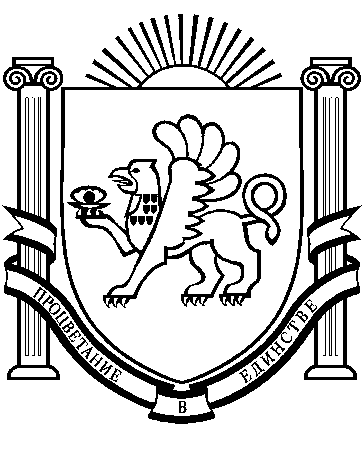 РЕСПУБЛИКА  КРЫМРАЗДОЛЬНЕНСКИЙ  РАЙОНАДМИНИСТРАЦИЯ БЕРЕЗОВСКОГО СЕЛЬСКОГО ПОСЕЛЕНИЯПОСТАНОВЛЕНИЕ13  апреля  2017 г.                         с. Березовка                                 №  72      Об окончании отопительного периода 2016-2017 года на территории Березовского сельского поселенияВ соответствии с Федеральным законом от 06.10.2003 года № 131-ФЗ «Об общих принципах организации местного самоуправления в Российской Федерации», Федеральным законом от 27.07.2010 года № 190-ФЗ «О теплоснабжении» (последняя редакция) и постановлением Правительства Российской Федерации от 06.05.2011 года № 354 (редакция от 27.02.2017 года) «О предоставлении коммунальных услуг собственникам и пользователям помещений в многоквартирных домах и жилых домов» ( вместе с «Правилами предоставления коммунальных услуг собственникам и пользователям помещений в многоквартирных домах и жилых домов»), Постановлением Администрации Раздольненского района от 11.04.2017 года № 159 «Об окончании отопительного периода 2016-2017 года на территории муниципального образования Раздольненский район Республики Крым», в связи с повышением среднесуточной температуры наружного воздуха в течении 5-ти суток более +8º С, с целью экономии  энергоносителей и бюджетных средствПОСТАНОВЛЯЮ:1.Предприятиям, учреждениям и организациям, работающим на территории Березовского сельского поселения, имеющим на балансе котельные, отапливающие объекты образования, здравоохранения, культуры, социальной сферы завершить отопительный период 2016-2017 года на всех объектах с 00 часов 00 минут 15 апреля 2017 года.2.При необходимости, в случае снижения среднесуточной температуры наружного воздуха ниже +8ºC, руководителям детских дошкольных и школьных учреждений оперативно принять решения о включении систем отопления.3. Руководителям предприятий, учреждений и организаций, работающим на территории Березовского сельского поселения, обслуживающих объекты образования, здравоохранения, культуры, социальной сферы обеспечить проведение работы по подготовке подведомственных объектов к отопительному периоду 2017-2018 года.4. Настоящее постановление вступает в силу со дня его подписания.5. Контроль над  исполнением  данного постановление оставляю за собой.Председатель Березовского сельского совета-Глава администрации Березовскогосельского поселения                                                                    А.Б.Назар